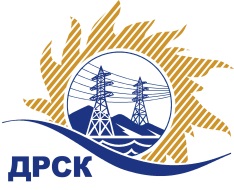 Акционерное Общество«Дальневосточная распределительная сетевая  компания»(АО «ДРСК»)Протокол заседания комиссии по вскрытию конвертов, поступивших на запрос цен № 755461г. БлаговещенскСПОСОБ И ПРЕДМЕТ ЗАКУПКИ: Открытый  запрос цен «Комплектующие к опорам»  закупка 114ПРИСУТСТВОВАЛИ:  Три члена постоянно действующей Закупочной комиссии АО «ДРСК» 2 уровня   Информация о результатах вскрытия конвертов:В адрес Организатора закупки поступило 3 (три) заявки (-ок,-ка) на участие в закупке, конверты с которыми были размещены в электронном виде на Торговой площадке Системы www.b2b-energo.ru. Вскрытие конвертов было осуществлено в электронном сейфе Организатора закупки на Торговой площадке Системы www.b2b-energo.ru автоматически.Дата и время начала процедуры вскрытия конвертов с заявками на участие в закупке: 09:00  (время московское) 11.01.2017 г.   Сделано 3 (три)  ставки. Место проведения процедуры вскрытия конвертов с заявками участников: Торговая площадка Системы www.b2b-energo.ruВ конвертах обнаружены заявки следующих участников:Решили: Утвердить протокол заседания закупочной комиссии по вскрытию конвертов, поступивших на открытый электронный  запрос цен.Ответственный секретарь Закупочной комиссии 2 уровня АО «ДРСК»	               М.Г. ЕлисееваИсп. Ирдуганова И.Н.397-147irduganova-in@drsk.ru№ 172/МР-В  11.01.2017№Наименование участника и его адресПредмет заявки на участие в запросе цен1ООО "ЛЭП металлоконструкции" (620058, Свердловская обл., г. Екатеринбург, ул. Полевая, д. 76)Заявка, подана 10.01.2017 в 08:20
Цена: 2 718 306,13 руб. (цена без НДС: 2 303 649,26 руб.)2ООО "ЭнергоСнабСтрой" (121096, г. Москва, ул. 2-я Филевская, д. 7, корп. 6, пом. ТАРП ЗАО)Заявка, подана 09.01.2017 в 13:35
Цена: 2 787 800,40 руб. (цена без НДС: 2 362 542,71 руб.)3ООО "Группа Компаний Энергоцентр" (614000, Россия, Пермский край, ул. Монастырская, д. 61, офис 424)Заявка, подана 27.12.2016 в 13:55
Цена: 2 896 804,42 руб. (цена без НДС: 2 454 919,00 руб.)